令和4年度室工大サイエンススクール実施要項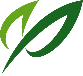 9　申込方法ホームページ上の「申込フォーム」から申込みいただくか、「郵送」・「E-mail」・「FAX」・「持参」のいずれかの方法で、下記申込先へ「参加申込書」を提出、又は同内容をお知らせください。なお、申込期間終了後に参加決定の連絡をいたします。（注1）先着順。なお、参加申込書の同日着は同着扱いとするため、定員を超えた場合は、同日着の申込者の中から抽選を行うことになります。（注2）参加申込が所定の人数に満たない場合には、当該事業の開催を見送る場合があります。10　申込先〒050-8585　室蘭市水元町27番1号室蘭工業大学　総務広報課社会連携係E-mail　chiiki@mmm.muroran-it.ac.jpFAX　0143-46-5032　　TEL（直通） 0143-46-5016（※申込受付トラブル回避のため、電話での参加申込みは受けかねますのでご了承ください。）https://muroran-it.ac.jp/society/ss_mit/（室蘭工業大学トップページ＞地域/一般の方へ＞室工大サイエンススクール）11　個人情報の取扱いについて	本学では、「独立行政法人等の保有する個人情報の保護に関する法律（平成15年法律第59号）」に基づき、保有する個人情報の保護に努めます。参加申込みにより得られた個人情報は、参加者及び申込者への連絡等本企画の運営、参加状況の統計の際に使用し、他の目的には使用しません。12　対面式の講座における新型コロナウイルス感染症予防対策についてマスク着用の上、参加ください。マスクを着用されていない方は参加できません。本事業は、本学ガイドライン（イベント（スポーツイベントを除く）開催時の新型コロナウイルス感染症予防対策ガイドライン）に沿って開催いたします。参加者には、参加決定通知と併せて当ガイドラインを送付しますので、ご理解、ご協力をお願いいたします。13　その他	工作に適した服装で参加してください。モノをひっかけやすい服装は危険です。参加者に事故、トラブル等が生じた場合、本学では責任を負いかねますのであらかじめ、保険等への加入をおすすめします。本事業開催中に主催者が撮影した写真を、主催者が作成する広報や報道記事等に掲載させていただくことがあります。ご了承ください。※新型コロナウイルス感染症拡大防止のため、今後の状況により、開催内容の変更、又は中止となる可能性もございますので、ご了承ください。令和4年度室工大サイエンススクール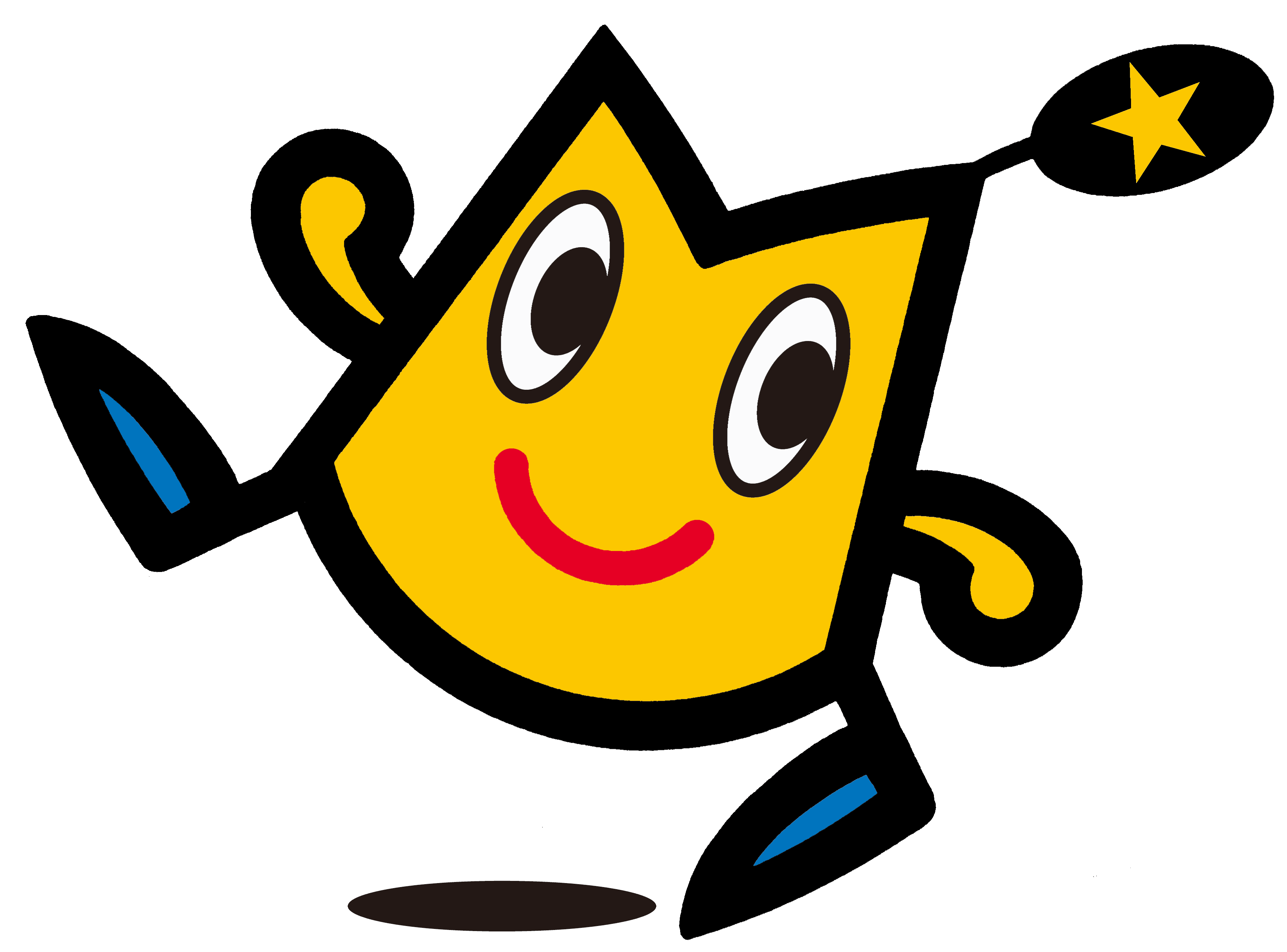 Jr.ロボットスクール2022ロボットサッカーエキシビション編　参　加　申　込　書※本学では、「独立行政法人等の保有する個人情報の保護に関する法律（平成15年法律第59号）」に基づき、保有する個人情報の保護に努めます。　参加申込みにより得られた個人情報は、参加者及び申込者への連絡等本企画の運営、参加状況の統計の際に使用し、他の目的には使用しません。※本事業開催中に主催者が撮影した写真を、主催者が作成する広報や報道記事等に掲載させていただくことがあります。ご了承ください。送付先：室蘭工業大学総務広報課社会連携係【FAX 0143-46-5032】1 講座名Jr.ロボットスクール2022　ロボットサッカーコンテスト編2 企画概要ロボットサッカーコンテストに出場することを想定したロボットの製作教室です。小中学生を対象にWEB動画を見ながらオリジナルキットの作り方を学びます。オリジナルキットは送付します。ご用意いただくものはハサミや両面テープになります。3　対象・定員小学校5年生～中学校3年生・20名（先着順）4　日　　時令和4年11月22日(火)から順次発送と動画配信開始5　場　　所オンライン6　講師室蘭工業大学　教授　花島直彦
助教　藤平祥孝7　参 加 費無料8　申込期間令和4年11月1日(火)から11月15日(火)17時まで参加者氏名参加者氏名(ふりがな)(ふりがな)(ふりがな)性　別参加者氏名参加者氏名男  ・ 女学校・学年学校・学年　　　　　学校　　　　　学年　　　　　　学校　　　　　学年　　　　　　学校　　　　　学年　　　　　　学校　　　　　学年　連　絡　先住　所〒〒〒〒連　絡　先TELFAX連　絡　先E-mail